Frog husbandry questionnaire                                                            Many health problems in frogs can arise from inappropriate husbandry. By filling out the information below, to the best of your ability, we can more accurately identify your frog’s health problem/s.                                      Frog husbandry questionnaire                                                            Many health problems in frogs can arise from inappropriate husbandry. By filling out the information below, to the best of your ability, we can more accurately identify your frog’s health problem/s.                                      Frog husbandry questionnaire                                                            Many health problems in frogs can arise from inappropriate husbandry. By filling out the information below, to the best of your ability, we can more accurately identify your frog’s health problem/s.                                      Frog husbandry questionnaire                                                            Many health problems in frogs can arise from inappropriate husbandry. By filling out the information below, to the best of your ability, we can more accurately identify your frog’s health problem/s.                                      Frog husbandry questionnaire                                                            Many health problems in frogs can arise from inappropriate husbandry. By filling out the information below, to the best of your ability, we can more accurately identify your frog’s health problem/s.                                      Frog husbandry questionnaire                                                            Many health problems in frogs can arise from inappropriate husbandry. By filling out the information below, to the best of your ability, we can more accurately identify your frog’s health problem/s.                                      Frog husbandry questionnaire                                                            Many health problems in frogs can arise from inappropriate husbandry. By filling out the information below, to the best of your ability, we can more accurately identify your frog’s health problem/s.                                      GENERALGENERALGENERALGENERALGENERALGENERALGENERALPet’s Name:Pet’s Name:Pet’s Name:Pet’s Name:Pet’s Name:Pet’s Name:Pet’s Name:Species/breed:Species/breed:Species/breed:Species/breed:Species/breed:Species/breed:Species/breed:Age/date of birth:Age/date of birth:Age/date of birth:Age/date of birth:Is age accurate or estimate?Is age accurate or estimate?Is age accurate or estimate?Gender (note method that gender was identified):Gender (note method that gender was identified): male male female female unknownHow long have you owned your frog? How long have you owned your frog? How long have you owned your frog? How long have you owned your frog? How long have you owned your frog? How long have you owned your frog? How long have you owned your frog? Where did you obtain your frog? Where did you obtain your frog? Where did you obtain your frog? Where did you obtain your frog? Where did you obtain your frog? Where did you obtain your frog? Where did you obtain your frog? Do you own any other frogs/pets? Do you own any other frogs/pets? Do you own any other frogs/pets? Do you own any other frogs/pets? Do you own any other frogs/pets? Do you own any other frogs/pets? Do you own any other frogs/pets? HOUSINGHOUSINGHOUSINGHOUSINGHOUSINGHOUSINGHOUSINGEnclosure size and material (eg. glass, acrylic): Enclosure size and material (eg. glass, acrylic): Enclosure size and material (eg. glass, acrylic): Enclosure size and material (eg. glass, acrylic): Enclosure size and material (eg. glass, acrylic): Enclosure size and material (eg. glass, acrylic): Enclosure size and material (eg. glass, acrylic): Substrate material:Substrate material:Substrate material:Substrate material:Substrate material:Substrate material:Substrate material:TEMPERATURE:TEMPERATURE:TEMPERATURE:TEMPERATURE:TEMPERATURE:TEMPERATURE:TEMPERATURE:What device/s is/are used to measure temperature? What device/s is/are used to measure temperature? What device/s is/are used to measure temperature? What device/s is/are used to measure temperature? What device/s is/are used to measure temperature? What device/s is/are used to measure temperature? What device/s is/are used to measure temperature? Is it measured continuously or intermittently?Is it measured continuously or intermittently?Is it measured continuously or intermittently?Is it measured continuously or intermittently?Is it measured continuously or intermittently?Is it measured continuously or intermittently?Is it measured continuously or intermittently?Basking spot temp:Basking spot temp:Basking spot temp:Basking spot temp:Basking spot temp:Basking spot temp:Basking spot temp:Cool end temp: Cool end temp: Cool end temp: Cool end temp: Cool end temp: Cool end temp: Cool end temp: Night temp:Night temp:Night temp:Night temp:Night temp:Night temp:Night temp:HEAT:How is heating provided? (type of globe, heating mat, other)Is heating thermostatically-controlled?HEAT:How is heating provided? (type of globe, heating mat, other)Is heating thermostatically-controlled?HEAT:How is heating provided? (type of globe, heating mat, other)Is heating thermostatically-controlled?HEAT:How is heating provided? (type of globe, heating mat, other)Is heating thermostatically-controlled?HEAT:How is heating provided? (type of globe, heating mat, other)Is heating thermostatically-controlled?HEAT:How is heating provided? (type of globe, heating mat, other)Is heating thermostatically-controlled?HEAT:How is heating provided? (type of globe, heating mat, other)Is heating thermostatically-controlled?UV:How is UV light provided? (type of light/brand, intensity, frequency changed)UV:How is UV light provided? (type of light/brand, intensity, frequency changed)UV:How is UV light provided? (type of light/brand, intensity, frequency changed)UV:How is UV light provided? (type of light/brand, intensity, frequency changed)UV:How is UV light provided? (type of light/brand, intensity, frequency changed)UV:How is UV light provided? (type of light/brand, intensity, frequency changed)UV:How is UV light provided? (type of light/brand, intensity, frequency changed)What is the day/night cycle?What is the day/night cycle?What is the day/night cycle?What is the day/night cycle?What is the day/night cycle?What is the day/night cycle?What is the day/night cycle?Are there any other light sources?Are there any other light sources?Are there any other light sources?Are there any other light sources?Are there any other light sources?Are there any other light sources?Are there any other light sources?Does your frog get taken outside in the sun?Does your frog get taken outside in the sun?Does your frog get taken outside in the sun?Does your frog get taken outside in the sun?Does your frog get taken outside in the sun?Does your frog get taken outside in the sun?Does your frog get taken outside in the sun?Furniture (describe types and material of furniture, branches, rocks, plants, hides, etc):Furniture (describe types and material of furniture, branches, rocks, plants, hides, etc):Furniture (describe types and material of furniture, branches, rocks, plants, hides, etc):Furniture (describe types and material of furniture, branches, rocks, plants, hides, etc):Furniture (describe types and material of furniture, branches, rocks, plants, hides, etc):Furniture (describe types and material of furniture, branches, rocks, plants, hides, etc):Furniture (describe types and material of furniture, branches, rocks, plants, hides, etc):HUMIDITY:HUMIDITY:HUMIDITY:HUMIDITY:HUMIDITY:HUMIDITY:HUMIDITY:How is humidity provided? How is humidity provided? How is humidity provided? How is humidity provided? How is humidity provided? How is humidity provided? How is humidity provided? How is humidity measured and what % is it?How is humidity measured and what % is it?How is humidity measured and what % is it?How is humidity measured and what % is it?How is humidity measured and what % is it?How is humidity measured and what % is it?How is humidity measured and what % is it?How often is the enclosure cleaned and with what?How often is the enclosure cleaned and with what?How often is the enclosure cleaned and with what?How often is the enclosure cleaned and with what?How often is the enclosure cleaned and with what?How often is the enclosure cleaned and with what?How often is the enclosure cleaned and with what?DIETDIETDIETDIETDIETDIETDIETWhich of the following do you feed your frog?Description/brandDescription/brandAmount fedAmount fedFrequency fedFrequency fed InsectsAre insects gut-loaded? If so, with what? Other invertebrate prey Whole vertebrate prey  Supplements OtherWater dish size, water source and frequency changed:Water dish size, water source and frequency changed:Water dish size, water source and frequency changed:Water dish size, water source and frequency changed:Water dish size, water source and frequency changed:Water dish size, water source and frequency changed:Water dish size, water source and frequency changed:BEHAVIOURBEHAVIOURBEHAVIOURBEHAVIOURBEHAVIOURBEHAVIOURBEHAVIOURDoes your frog have any behavioural problems that concern you? Does your frog have any behavioural problems that concern you? Does your frog have any behavioural problems that concern you? Does your frog have any behavioural problems that concern you? Does your frog have any behavioural problems that concern you? Does your frog have any behavioural problems that concern you? Does your frog have any behavioural problems that concern you? ADDITIONAL INFORMATIONADDITIONAL INFORMATIONADDITIONAL INFORMATIONADDITIONAL INFORMATIONADDITIONAL INFORMATIONADDITIONAL INFORMATIONADDITIONAL INFORMATIONIf there are any other important aspects of your frog’s husbandry, please note them here:If there are any other important aspects of your frog’s husbandry, please note them here:If there are any other important aspects of your frog’s husbandry, please note them here:If there are any other important aspects of your frog’s husbandry, please note them here:If there are any other important aspects of your frog’s husbandry, please note them here:If there are any other important aspects of your frog’s husbandry, please note them here:If there are any other important aspects of your frog’s husbandry, please note them here:When did your frog last shed?When did your frog last shed?When did your frog last shed?When did your frog last shed?When did your frog last shed?When did your frog last shed?When did your frog last shed?What is the primary reason for your frog’s vet visit?What is the primary reason for your frog’s vet visit?What is the primary reason for your frog’s vet visit?What is the primary reason for your frog’s vet visit?What is the primary reason for your frog’s vet visit?What is the primary reason for your frog’s vet visit?What is the primary reason for your frog’s vet visit?Is your frog currently on any medications? Is your frog currently on any medications? Is your frog currently on any medications? Is your frog currently on any medications? Is your frog currently on any medications? Is your frog currently on any medications? Is your frog currently on any medications? If possible, please bring photos of your frog’s housing. Thank you. We look forward to meeting you soon. 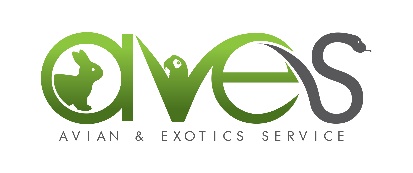 If possible, please bring photos of your frog’s housing. Thank you. We look forward to meeting you soon. If possible, please bring photos of your frog’s housing. Thank you. We look forward to meeting you soon. If possible, please bring photos of your frog’s housing. Thank you. We look forward to meeting you soon. If possible, please bring photos of your frog’s housing. Thank you. We look forward to meeting you soon. If possible, please bring photos of your frog’s housing. Thank you. We look forward to meeting you soon. If possible, please bring photos of your frog’s housing. Thank you. We look forward to meeting you soon. 